NAME: OBI IFECHUKWU CHRISTABELMATRIC NUMBER: 16/SCI14/008DEPARTMENT: GEOLOGYCOURSE CODE: CSC 201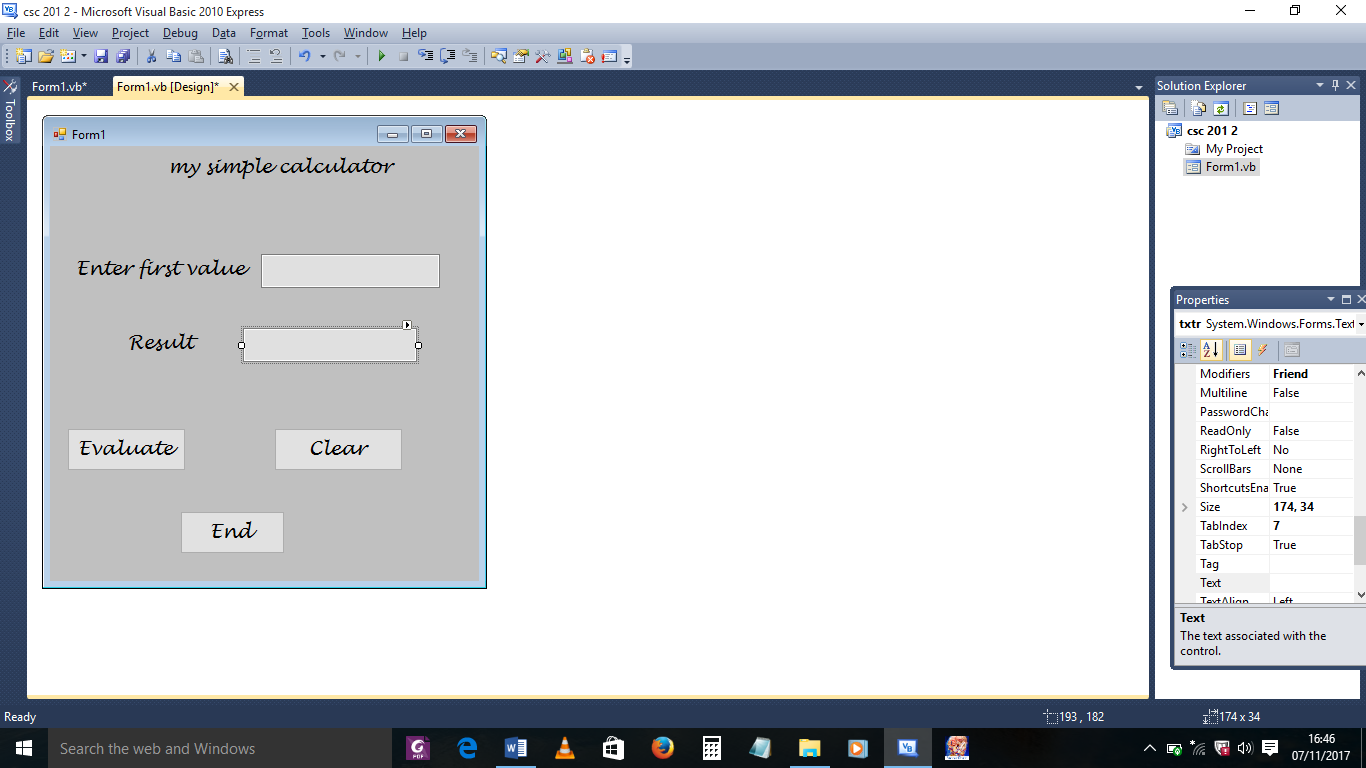 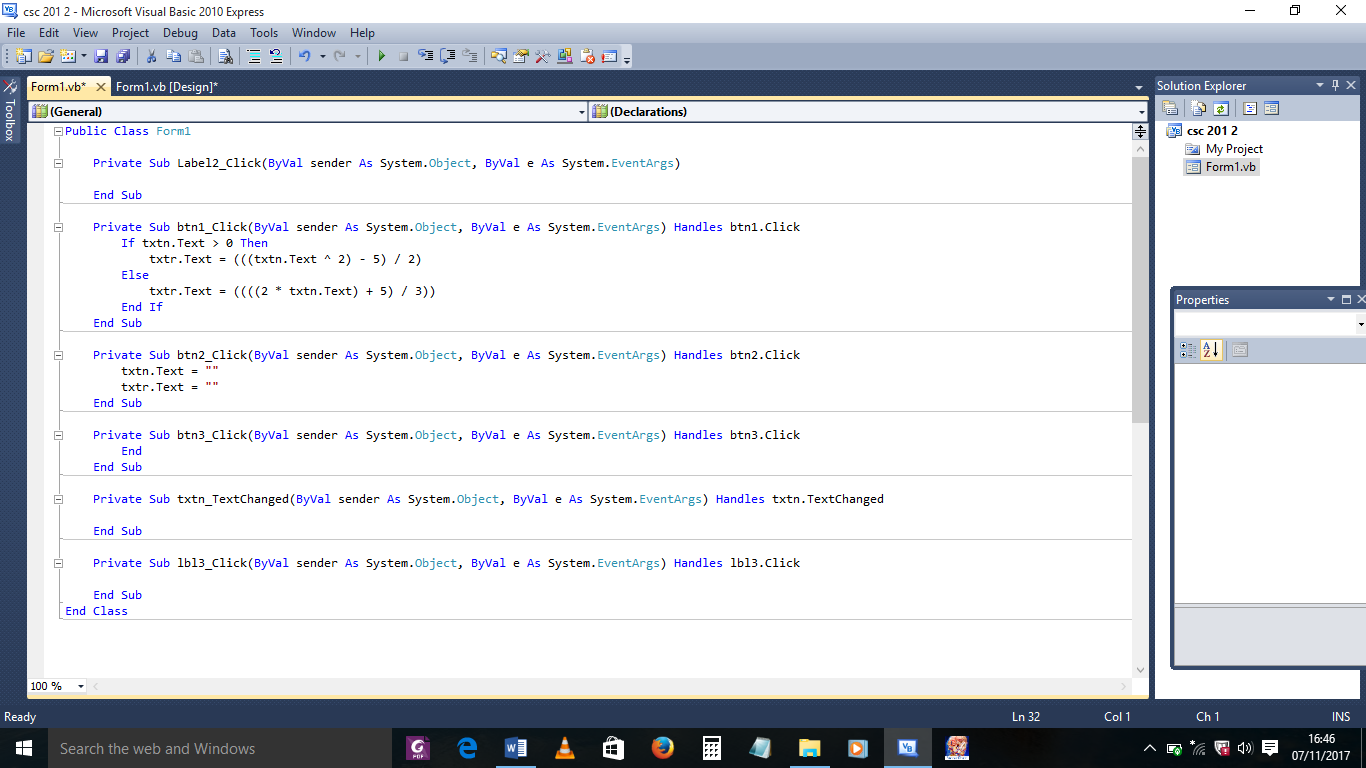 